«Цветы». Лепка.Предлагаем при помощи пластилинографии изготовить свой неповторимый цветочек.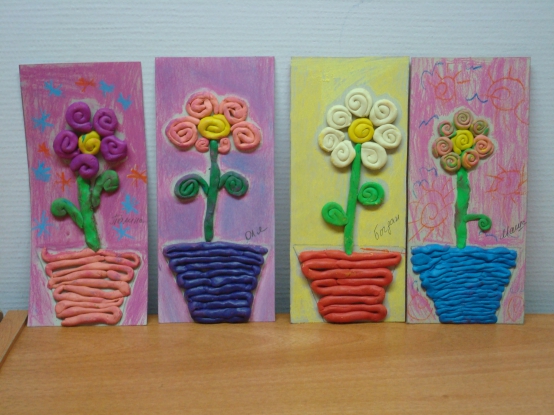 В начале нужно определить цвет вазы.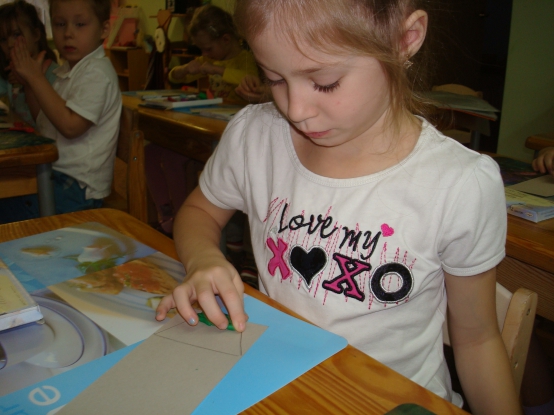 Затем скатать пластилин в "колбаски" и украсить им вазу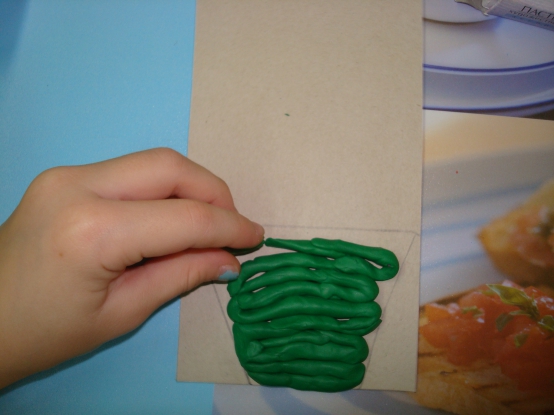 А потом при помощи таких же "колбасок", вылепить стебель цветочка и "серединку" цветка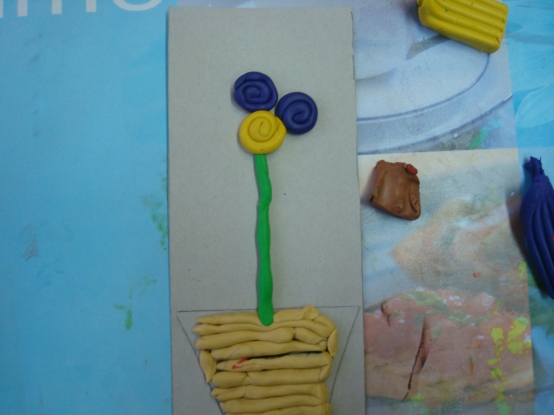 Затем вылепить оставшиеся части цветочка (лепестки и листочки на стебельке).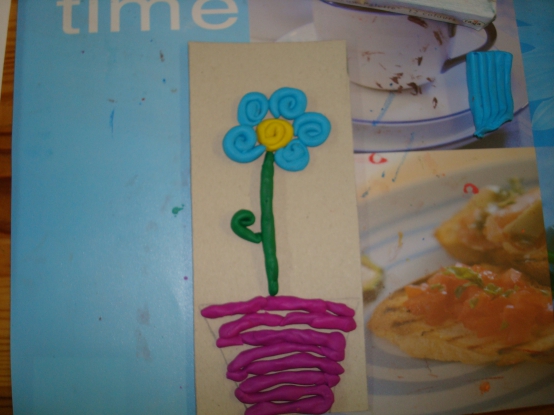 Фон закрасить восковыми мелками, акварелью или гуашью.